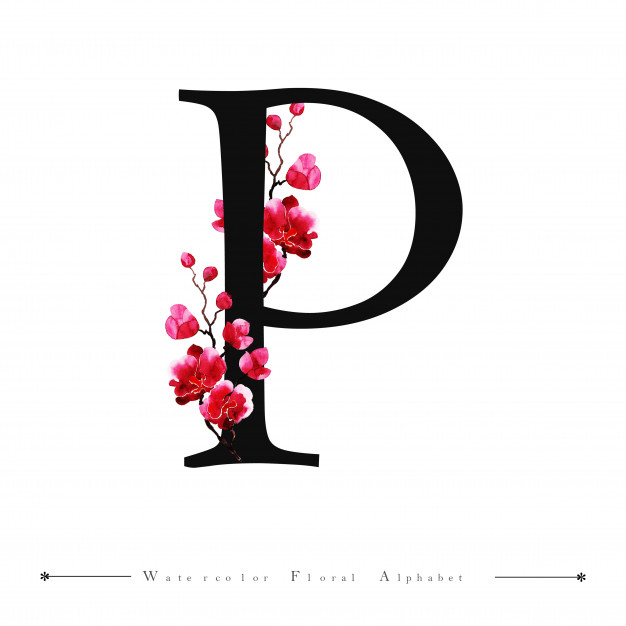 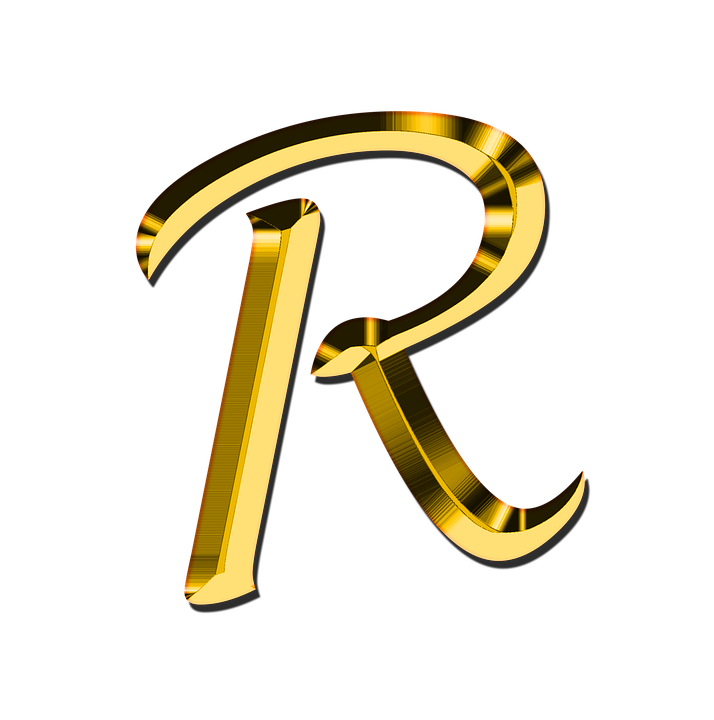 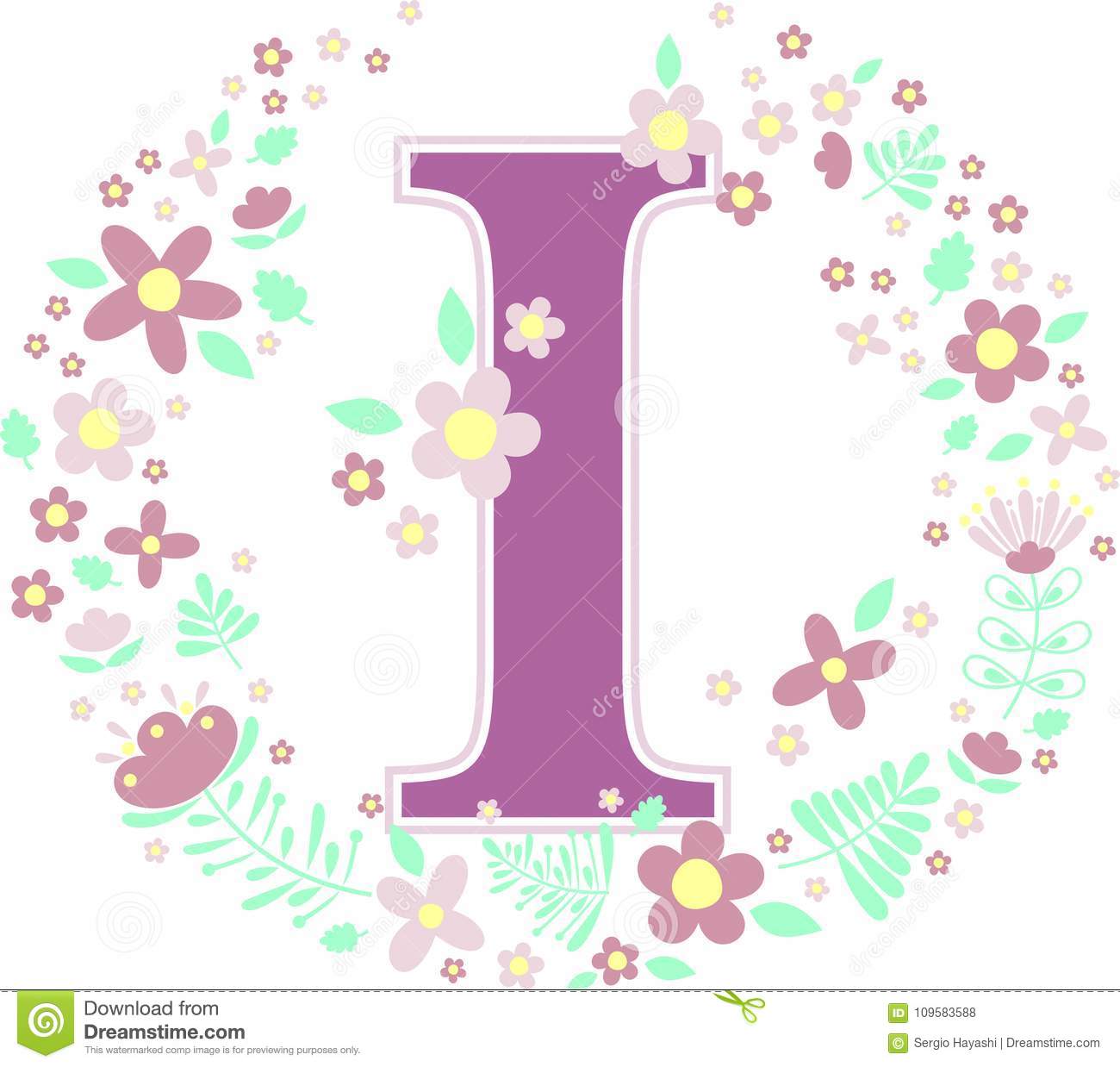 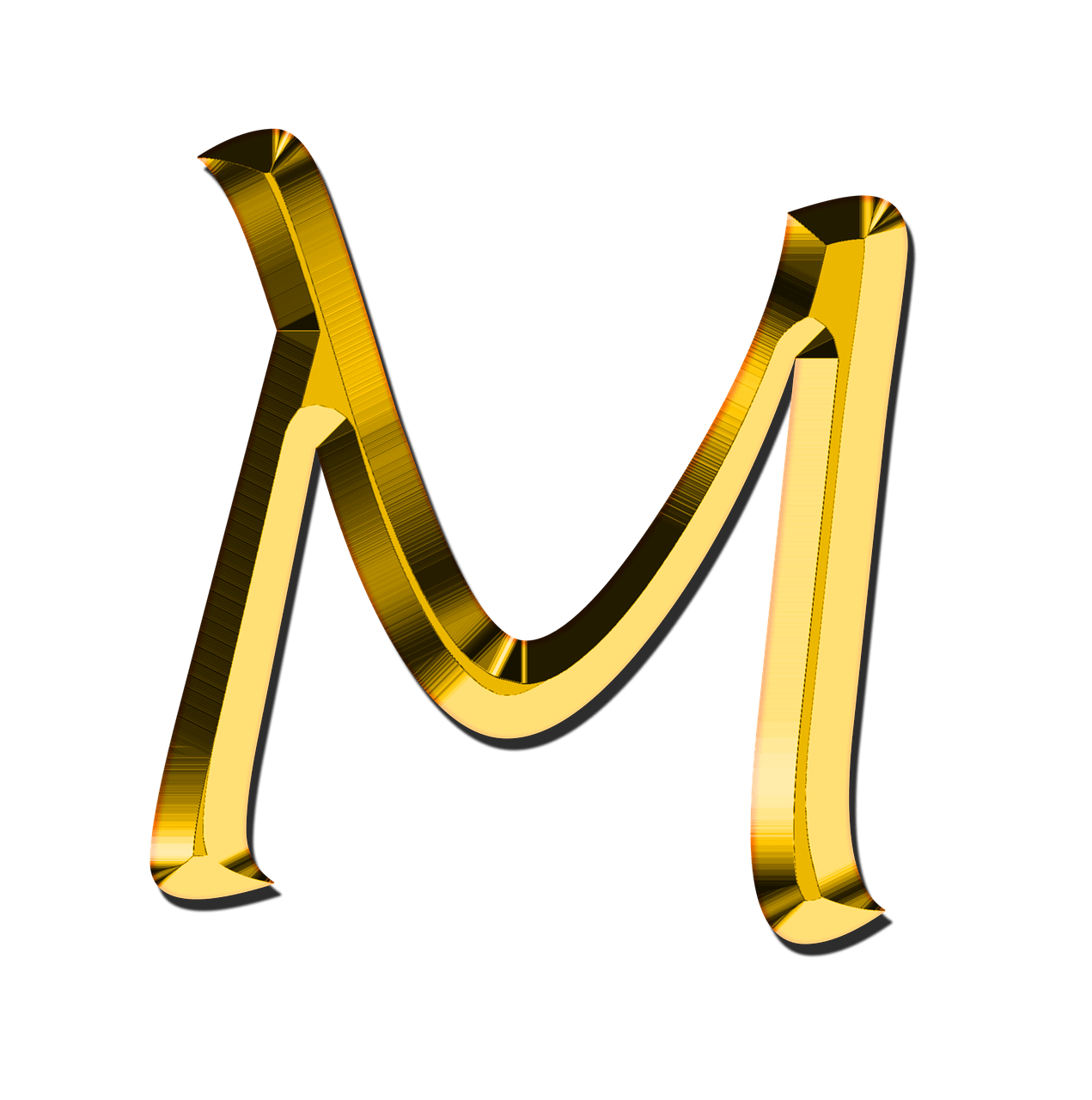 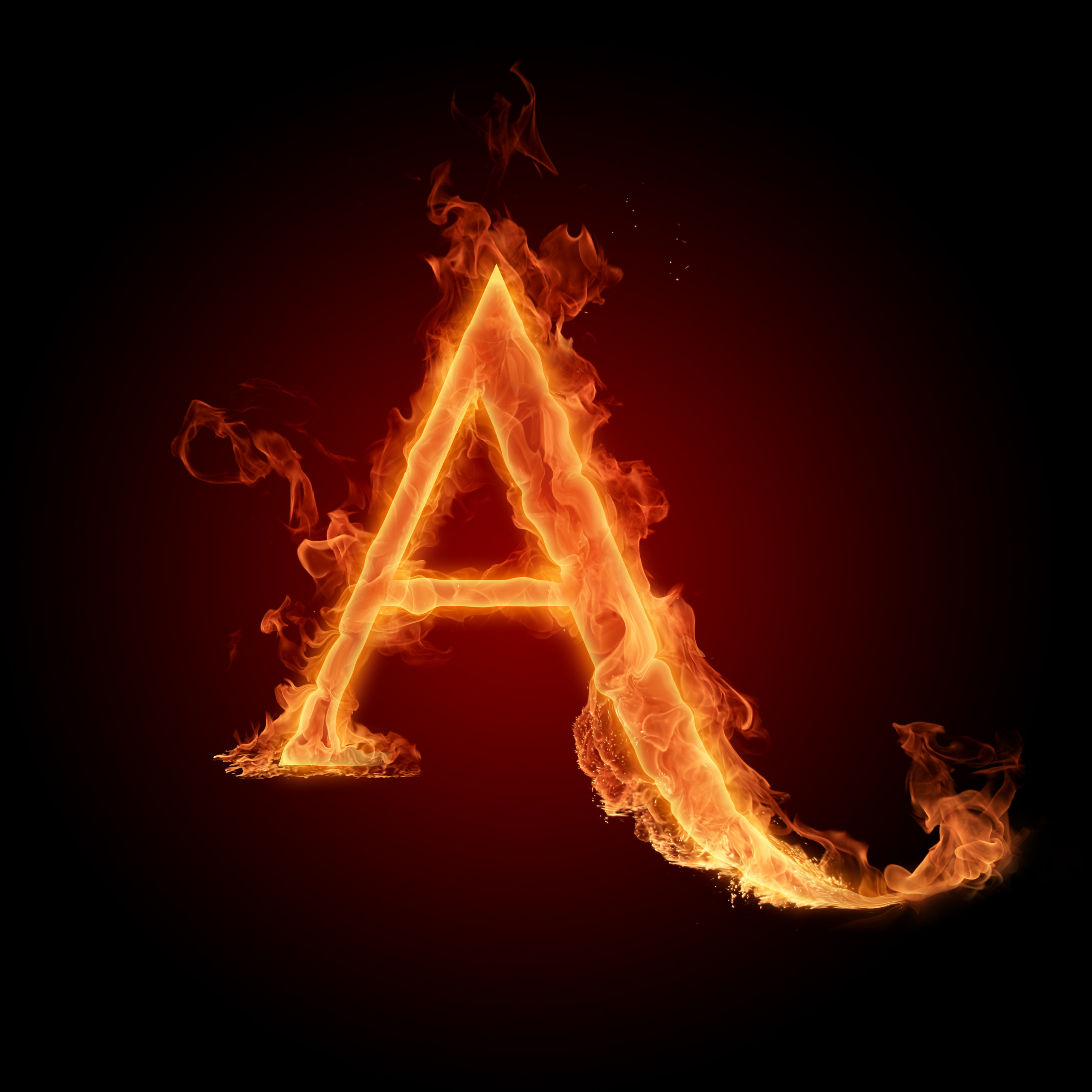 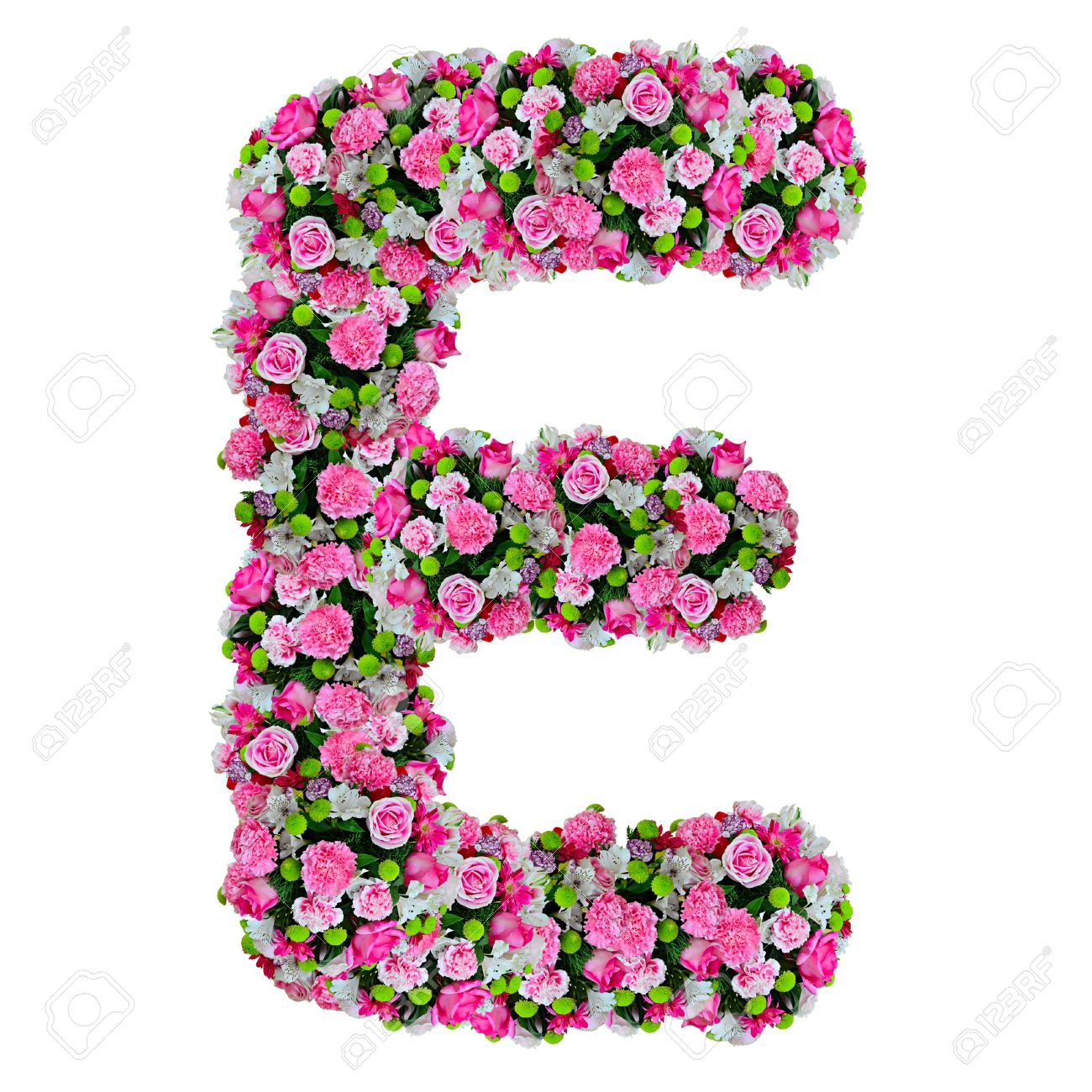 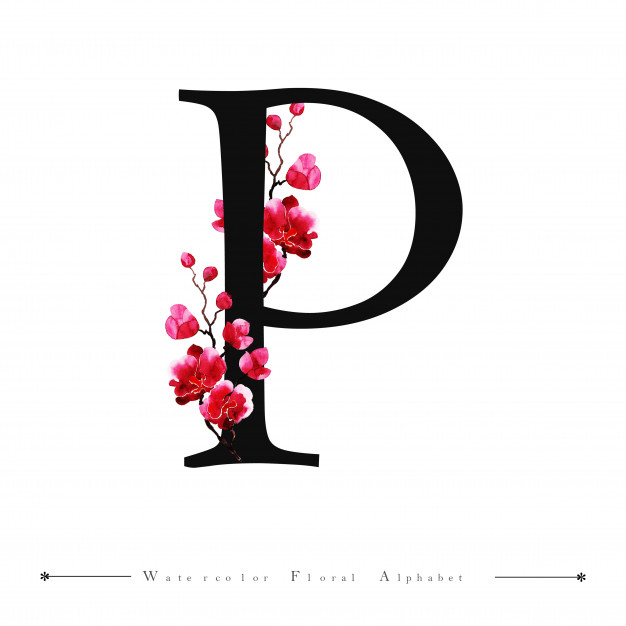 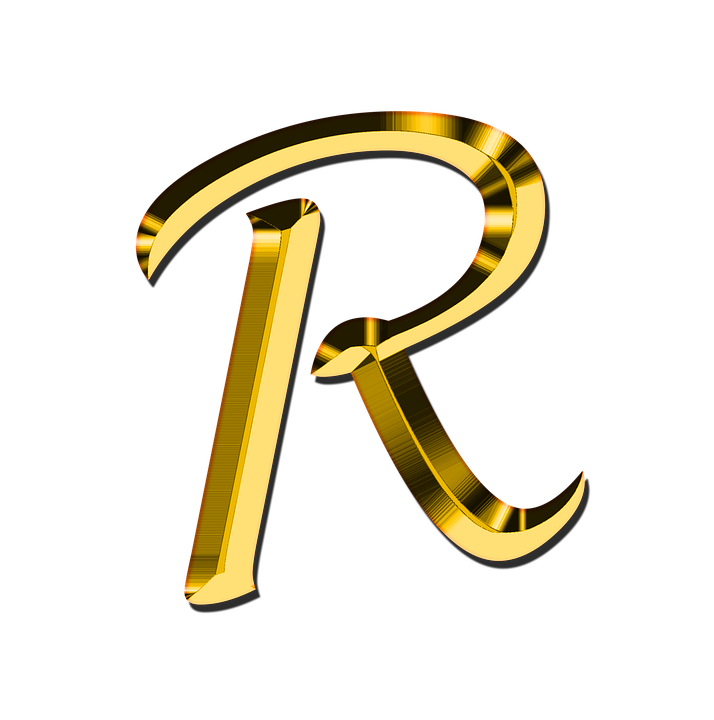 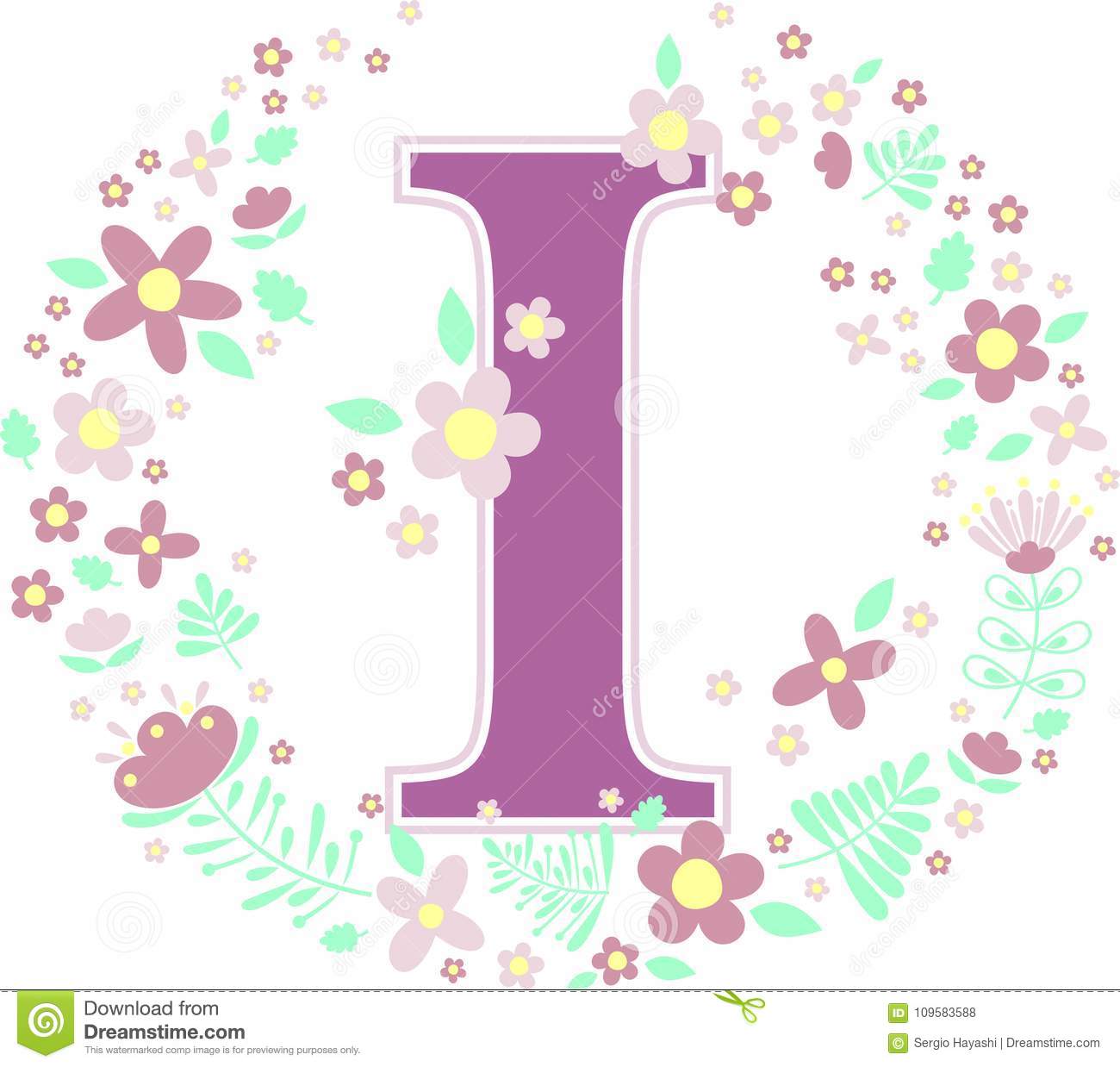 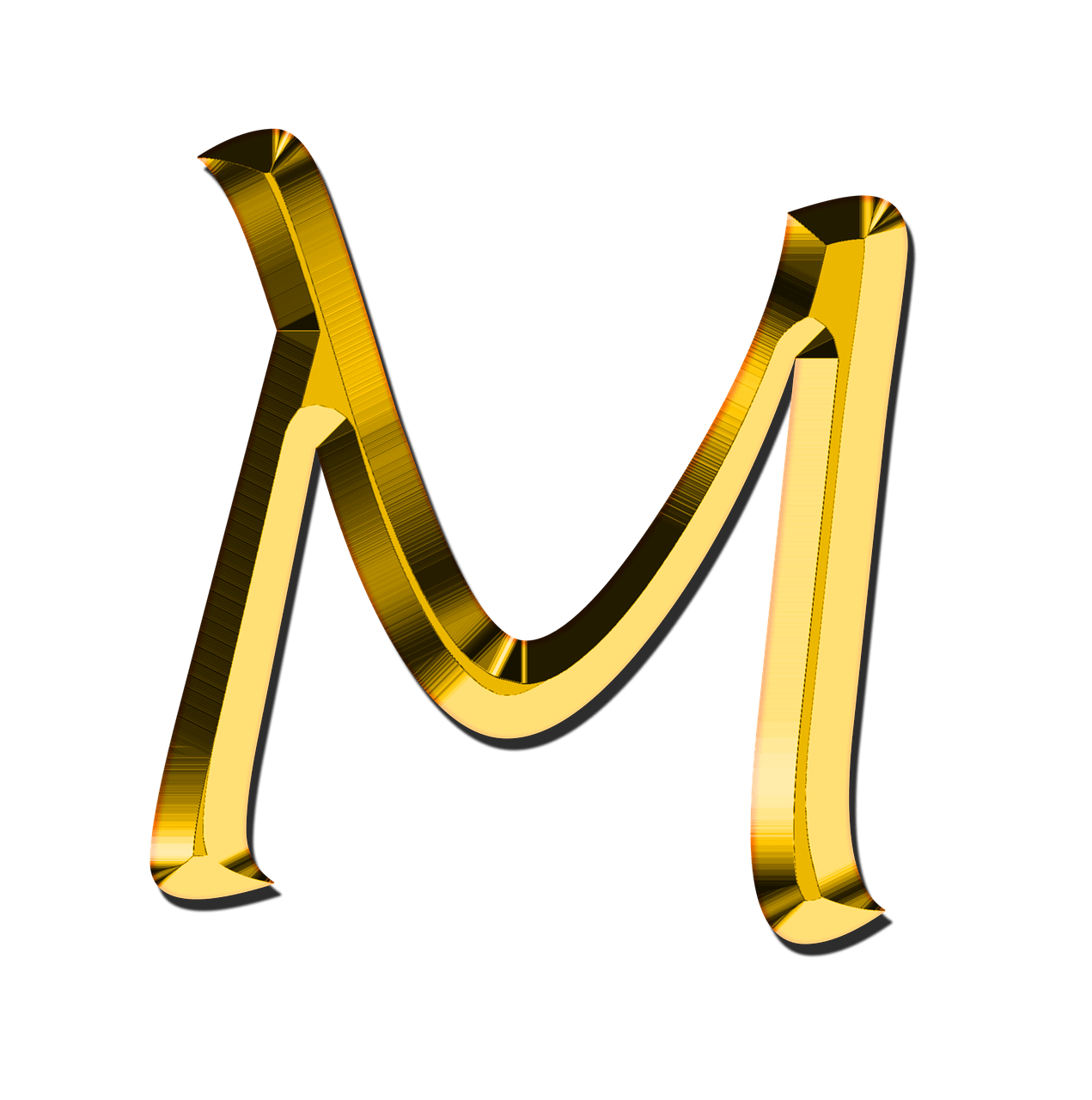 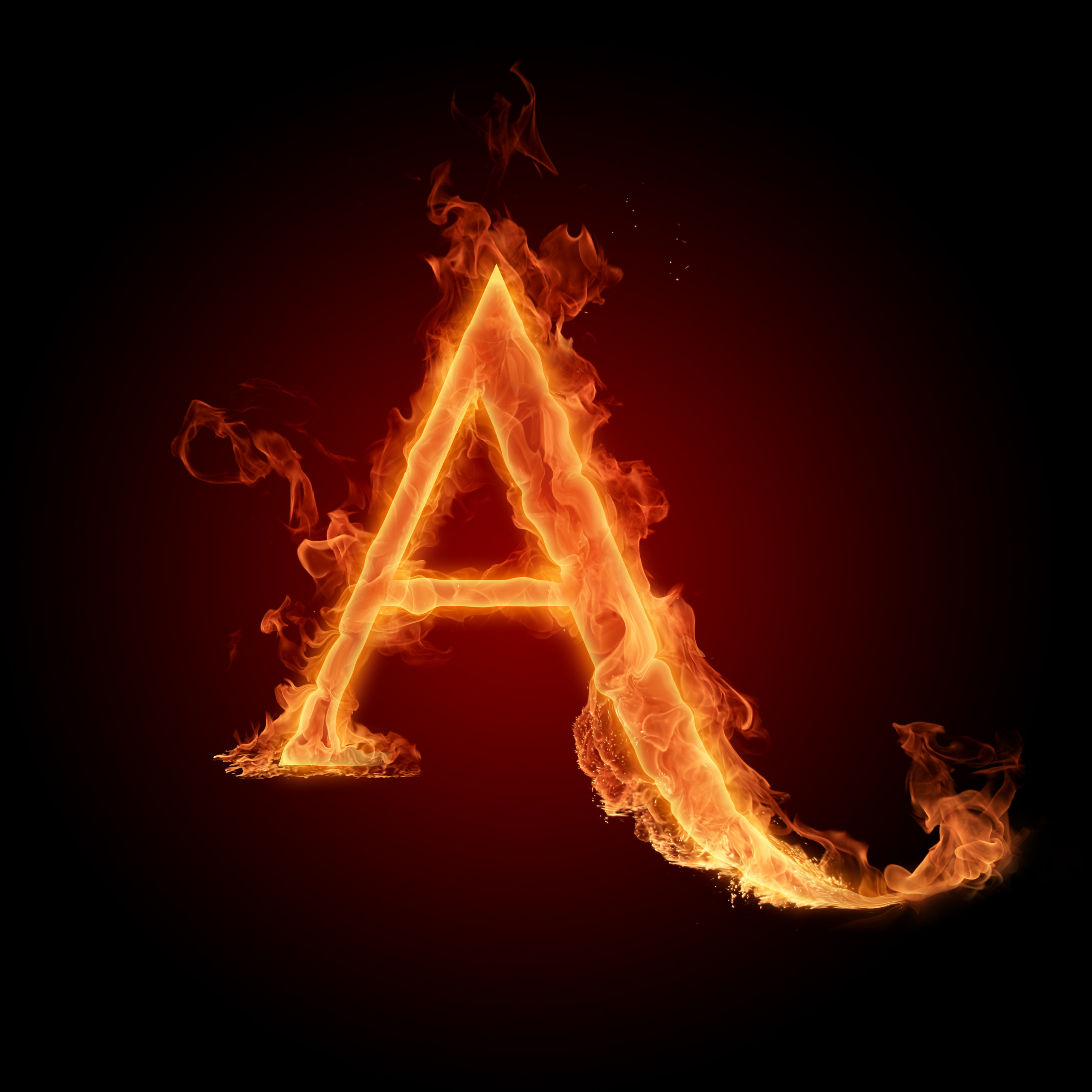 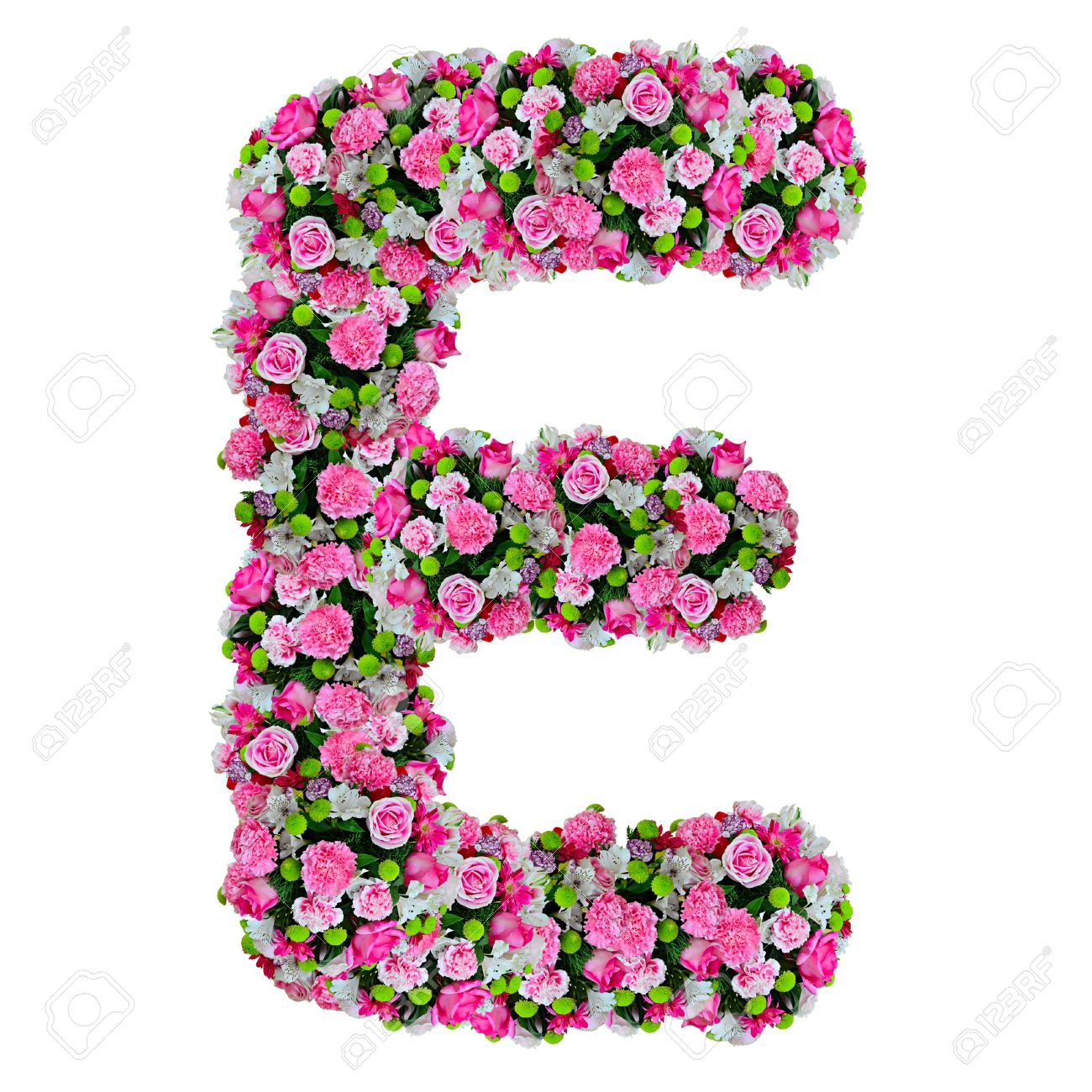 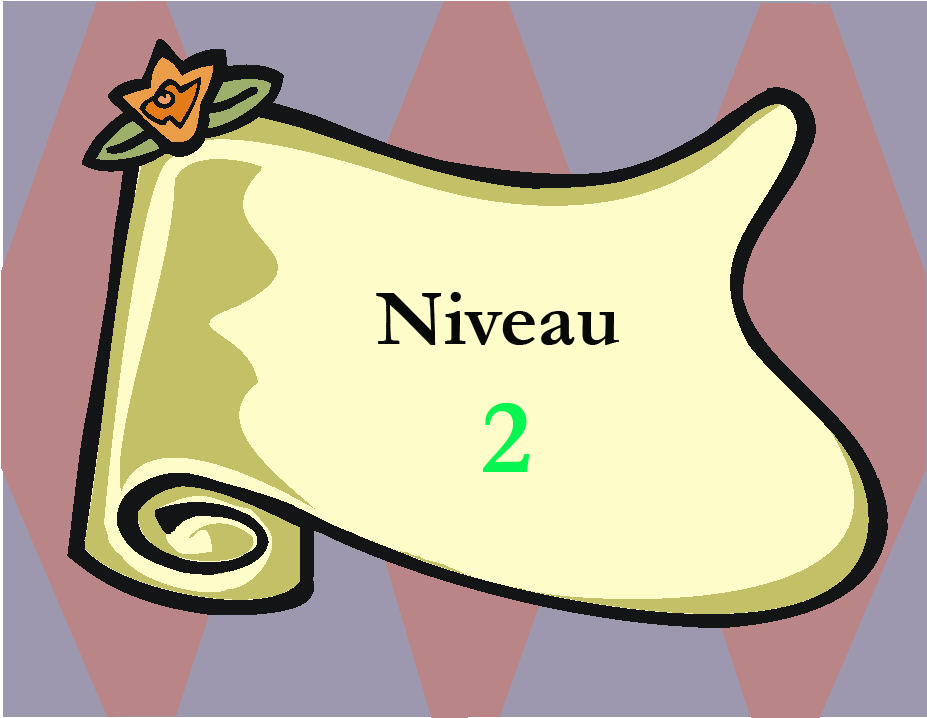 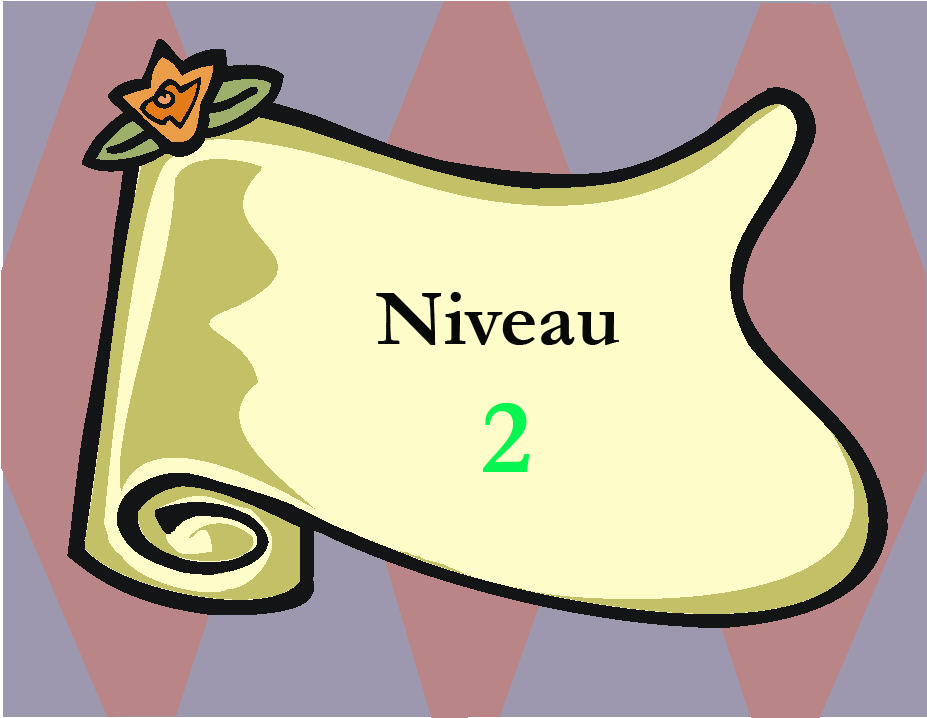 PROGRAMME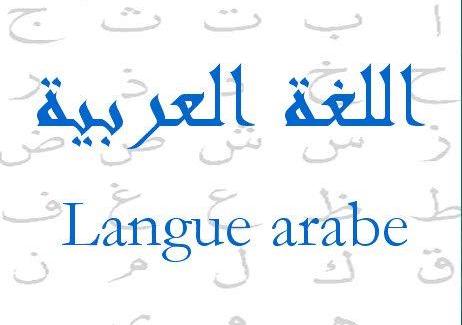 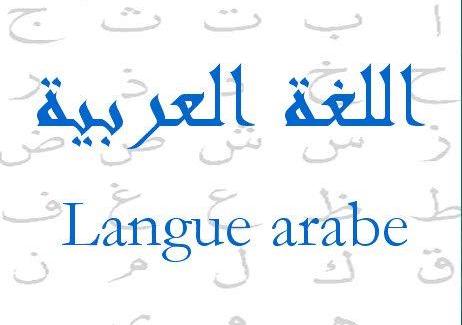 ACTES DE LANGAGEL’enfant est amené à :Dire ce que l’on aime أُحِبُّ مَدْرَسَتي / أنا أحب الرَّسْمَ / القِراءَةَDonner des informations sur quelque choseفي مدرستي صفوف كثيرةDire ce que fait l’autreأمين يَكتُب / آمال تَقْرأDire l’heureالسّاعة الواحِدة، الرّابِعة، التّاسِعة...Présenter sa familleأبي اسْمُهُ / أمي اسْمُها / أخي اسْمُه / أختي اسْمُها / خالي اسمه (Se) situer dans le temps / dans l’espace(كُلُّ أسْبوعٍ / الآن) / (قاسم في الحَديقَةِ / أذْهَبُ إلى المَلْعَبِ)PHONIE-GRAPHIEL’enfant sera capable de :Différencier des sons semblables à l’oralأ ـ ع (أحمد يرسم على الورقة.)Différencier l’orthographe des graphies semblables à l’écritب ـ ت ـ ث (اِسْتَقْبَلَتُنا مُعَلِّمَتُنا ثُرَيّا)Lire d’une façon fluide une phraseCopier lisiblement des phrases ACQUISITION LEXIQUALEL’enfant apprendra du lexique en relation avec les thèmes abordés :La vie scolaireLa vie quotidienneLa familleLes jeuxLes fêtesCOMPREHENSION ET PRODUCTION ÉCRITEL’enfant est amené à :Lire un petit texte et le comprendreProduire des phrases en utilisant le lexique abordé